PRESSEMITTEILUNG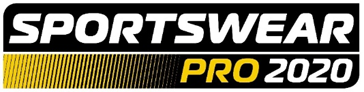 13. Februar 2020AUSSTELLUNG DER NEUESTEN LÖSUNGEN FÜR HERSTELLER AUF DEM GLOBALEN SPORTBEKLEIDUNGSMARKT AUF DER SPORTSWEAR PRO 2020In weniger als zwei Monaten werden zahlreiche internationale Aussteller ihre neuesten Technologien für das Design, die Herstellung und die Dekoration von Sportbekleidung auf der Sportswear Pro 2020 (24.-27. März 2020, IFEMA - Feria de Madrid, Spanien) präsentieren.Die erste Ausgabe der Sportswear Pro ist speziell für Entscheider in der Sportbekleidungsherstellung gedacht, die Produktionsprozesse rationalisieren, Bestände und Verschwendung reduzieren und als Reaktion auf immer kürzere Modezyklen eine bedarfsgerechte Just-in-Time-Produktion ermöglichen möchten.Die große Anzahl von Ausstellern deckt sämtliche Aspekte der Produktion – angefangen vom Digitaldruck und Zuschneiden bis zur Stickerei und Heißsiegelung – sowie Softwarelösungen für die Prozessautomatisierung und das Lieferkettenmanagement ab.Michael Ryan, Event Manager für die Sportswear Pro, erklärt: „So kurz vor unserer Messepremiere sind wir schon alle gespannt auf die zahlreichen innovativen Lösungen für die Herstellung von Sportbekleidung, die den Besuchern im März präsentiert werden. Diesem Zielpublikum und den Besuchern der parallel stattfindenden FESPA Global Print Expo, die sich für Bekleidungsherstellung interessieren, werden die Aussteller der Sportswear Pro wertvolle Einblicke in neue Geschäftsmöglichkeiten und verbesserte Fertigungsprozesse bieten.“DigitaldruckEines der Hauptziele der Sportswear Pro besteht darin, den Besucher das Crossover zwischen Print und Sportbekleidung näher zu bringen und ihnen zu zeigen, inwiefern der Bereich Sportswear von ähnlichen Entwicklungen und Trends betroffen ist wie die Druckindustrie.Die Synergien zwischen der Druckproduktion und der Herstellung von Sportbekleidung werden in erster Linie durch die Print Make Wear, die beliebte Fast Fashion-Fabrik auf der FESPA Global Print Expo, veranschaulicht. Sie fungiert als Bindeglied zur Sportswear Pro und legt den Schwerpunkt ausschließlich auf die Herstellung von maßgefertigter, personalisierter Sportbekleidung. Besucher können sich sämtliche Prozesse der Bekleidungsherstellung vom ersten Design bis zum fertigen Produkt ansehen und werden auch die Gelegenheit haben, sich vor Ort ein Sportbekleidungsstück individuell bedrucken zu lassen. Kornit Digital, Roland DG und Gold-Sponsor Mimaki gehören zu den renommierten Herstellern von Digitaldruckmaschinen, die sich an der Live-Präsentation des kompletten Produktionsprozesses für Sportbekleidung und Athleisure beteiligen.An seinem Messestand wird HP (Halle 3, Stand C120), ebenfalls Gold-Sponsor, sein digitales Textildrucksystem HP STITCH S500 präsentieren. Im Rahmen der Bemühungen von HP, seinen Kunden den Zugang zu neuen Segmenten im größer werdenden Textildruckmarkt zu eröffnen, zeichnet sich das HP Stitch S500 durch hohe Produktivität, schnelle und präzise Farbabstimmung sowie effiziente, einfache Prozesse aus. Aufgrund dieser Eigenschaften ist das HP STITCH S500 bestens gerüstet, um die Branchenanforderungen an die Personalisierung und On-Demand-Produktion von Sportbekleidung zu erfüllen.SchneidenAuch Hersteller von Schneidesystemen, die für die Herstellung von Textilien und Sportbekleidung unerlässlich sind, sind auf der Sportswear Pro 2020 stark vertreten. Der italienische Hersteller FK Group (Halle 3, Stand D90) hat sich seit seiner Gründung im Jahr 1961 auf Schneidesysteme spezialisiert und zählt zu den führenden italienischen und internationalen Anbietern im Bereich der Textilherstellung. Auf der Sportswear Pro 2020 wird FK Group sein automatisches Zuschnittsystem Tecno Freccia auf den Markt bringen. Mit seinem kompakten und eleganten Design lässt sich das Tecno Freccia in jeder Arbeitsumgebung einfach installieren. Es ist die ideale Lösung für die Produktion von kleinen bis mittleren Stückzahlen und kann zahlreiche Materialien zuschneiden.Im Fokus wird auch der Bereich Laserschneiden mit innovativen Neuentwicklungen mehrerer Aussteller stehen. So wird Seit Elettronica (Halle 3, Stand C116) sein innovatives Schneide- und Gravursystem Laser Bridge SL10 mit Galvanotechnik präsentieren. Es ermöglicht das Schneiden und Ätzen zahlreicher Stoffe und Materialien und lässt sich perfekt in Stickmaschinen integrieren.StickereienZSK Stickmaschinen GmbH (Halle 3, Stand C101), ein führender deutscher Hersteller von industriellen Stickmaschinen, wird zwei neue Systeme auf den Markt bringen: das Racer 1XL, das sich durch ein extragroßes Stickfeld und 24 Nadeln auszeichnet, und das Racer II 4 WL mit 18 Nadeln, das standardmäßig einen schnellen Farbwechsel und Kopfauswahl ermöglicht. Beide Systeme überzeugen durch ihre hohe Geschwindigkeit, Präzision und Langlebigkeit sowie flexible Betriebsarten. Tajima (Halle 3, Stand D121) wird ebenfalls zwei neue Sticksysteme ausstellen: das TMEZ-SC1501, eine hochmoderne Stickmaschine mit einem Stickkopf und Tajima iTM Intelligent Thread Management, und das TMBR-SC1801, sein erstes 18-Farben-Zuschneidesystem ohne Picker.HeißsiegelungHeißsiegelmaschinen dienen zum Heißpressen von Etiketten, Emblemen und Flicken auf Bekleidungsstücke und Textilien aller Art. Zu den Ausstellern in diesem Bereich gehören u. a. Perma Press AB, TransferPress und Seri Press Transfer Solutions. Der schwedische Hersteller Perma Press AB (Halle 3, Stand D122) ist auf Heißtransferpressen und digitale Heißsiegel-Transfersysteme spezialisiert und wird seine umweltfreundlichen Transfersysteme für Sportbekleidung präsentieren. MACPI (Halle 3, Stand D100), ein in Mailand ansässiger Hersteller von Nahtlostechnologien für die Bekleidungsindustrie, wird seine bedienerfreundliche, energieeffiziente Heißluftklebemaschine 336.59T für die Bekleidungsindustrie mit der „Cold Chute“-Funktion von Vorgängermodellen für textile Standardanwendungen und mit zusätzlicher „Hot Chute“-Funktion für anspruchsvollere Materialien ausstellen. Ferner wird MACPI seine Ultrasonic Machine, ein System zum Schneiden, Schweißen und Veredeln von Stoffen, präsentieren, das in Verbindung mit der 336.59T das nahtlose Verschweißen von Stoffen ermöglicht.Software Design ist ein Schwerpunktbereich auf der Sportswear Pro. Daher werden mehrere Unternehmen ihre Design-Softwarelösungen für die Bekleidungsherstellung präsentieren. Meepl (Halle 3, Stand B854), der Schweizer Anbieter einer App, mit der sich Smartphone-basierte 3D-Körperscans erstellen lassen, nutzt künstliche Intelligenz und visuelles Computing, damit Markenartikler und Einzelhändler die Rückgabequote verringern, Lieferketten digitalisieren sowie ein interaktives und personalisiertes 3D-Einkaufserlebnis bieten können. Crea Solution (Halle 3, Stand C95) wird unter Beweis stellen, inwiefern seine digitale Workflow-Lösung den Prozess der Bekleidungsherstellung vom ersten 3D-Design bis zum endgültigen Zuschnitt vereinfacht.Ab sofort können sich Besucher der Sportswear Pro 2020 mit dem Aktionscode SWPM207 auf der Website www.sportswearpro.com/registration für kostenfreien Eintritt anmelden. Ohne Aktionscode kostet die Online-Anmeldung 40 Euro bzw. die Anmeldung vor Ort 70 Euro.Mit ihrer Eintrittskarte haben Besucher der Sportswear Pro auch freien Eintritt zur FESPA Global Print Expo, einschließlich der Print Make Wear und des zugehörigen Programms, sowie zur European Sign Expo.Weitere Informationen zur Sportswear Pro 2020 finden Sie unter www.sportswearpro.com.-ENDE-Über Sportswear Pro Die Sportswear Pro ist eine Sonderausstellung für die Herstellung von Sportbekleidung. Sie findet erstmalig 2020 parallel zur FESPA Global Print Expo 2020 statt. Der Schwerpunkt der Sportswear Pro wird auf den jüngsten Technologien für die On-Demand- und individualisierte Herstellung von Sportbekleidung liegen. Zu den Ausstellern werden Lösungsanbieter für die drei Hauptbereiche Design (CAD/CAM und 3D-Körperscanning), Produktion (CMT, Bonding und Stricken) und Dekoration (Druck-, Gravur-, Stickerei- und Laser-Applikationssysteme) sowie Entwickler von Accessoires, Smart-Textilien und gedruckter Elektronik gehören. Die Sportswear Pro wird von der FESPA ausgerichtet. Die FESPA ist der Veranstalter der marktführenden FESPA Global Print Expo, einer internationalen Fachmesse, bei der sich alljährlich mehr als 20.000 Besucher aus der Sieb-, Digital- und Textildruckbranche einfinden.FESPADie FESPA ist eine 1962 gegründete Vereinigung von Handelsverbänden und organisiert Ausstellungen und Konferenzen für die Sieb- und Digitaldruckbranchen. Die beiden Ziele der FESPA sind die Förderung von Siebdruck und Digitalbildgebung sowie der Wissensaustausch über Sieb- und Digitaldruck unter ihren Mitgliedern auf der ganzen Welt zur Unterstützung der Expansion ihrer Geschäfte und zu ihrer Information über die neuesten Entwicklungen in ihren schnell wachsenden Branchen.FESPA Profit for Purpose 
Unsere Teilhaber kommen aus der Industrie. FESPA hat in den vergangenen sieben Jahren mehrere Millionen Euro in die weltweite Druckindustrie investiert und damit das Wachstum des Marktes unterstützt. Weitere Informationen finden Sie unter www.fespa.com. FESPA Print CensusDie FESPA-Umfrage zum Druckbereich ist ein internationales Forschungsprojekt zum besseren Verständnis der Community im Großformat-, Sieb- und Digitaldruck. Sie ist das größte Datenerfassungsprojekt ihrer Art. Nächste FESPA-Veranstaltungen:  FESPA Brasil, 18-21 märz 2020, Expo Center Norte, São Paulo, BrazilFESPA Global Print Expo, 24-27 märz 2020, IFEMA, Madrid, SpainEuropean Sign Expo, 24-27 märz 2020, IFEMA, Madrid, SpainSportswear Pro, 24-27 märz 2020, IFEMA, Madrid, SpainFESPA Global Print Expo, 18-21 Mai 2021, Messe München, Munich, GermanyEuropean Sign Expo, 18-21 Mai 2021, Messe München, Munich, GermanyIm Auftrag der FESPA von AD Communications herausgegebenWeitere Informationen:  Michael Grass				Simona JevdokimovaiteAD Communications  			FESPATel: + 44 (0) 1372 464470        		Tel: +44 (0) 1737 228169Email: mgrass@adcomms.co.uk 		Email: simona.jevdokimovaite@fespa.comWebsite: www.adcomms.co.uk		Website: www.fespa.com 